Отчет по «Неделе математики и физики» 2020-2021 гДля успешного овладения учебным материалом большое значение имеет заинтересованность учащихся. Развитие интереса к предмету – одна из основных задач, стоящих перед учителем.   Это и небольшие отступления на уроке, в которых учащимся сообщаются исторические сведения, ребусы, загадки,  задачи практического содержания. Но наряду с этим просто необходима внеклассная работа по предмету, проводимая во внеурочное время. Формы проведения могут быть достаточно разнообразными: это и кружки, викторины, конкурсы на лучшую математическую сказку, задачу, выпуск газет, математические вечера и многое другое.Проведение предметных недель в нашей школе стало традицией. Неделя  математики и физики проходила  в марте   с 15.03.2021 по 20.03.2021 года.Цель проведения недели:повышение уровня математического развития учащихся, расширение их кругозора;воспитание самостоятельности мышления, воли, упорства в достижении цели, чувства ответственности за свою работу перед коллективом.развитие у учащихся познавательной активности учащихся в области точных наук. 	Задачи предметной недели:совершенствовать профессиональное мастерство педагогов в процессе подготовки, организации и проведения внеклассных мероприятий;вовлекать учащихся в самостоятельную творческую деятельность при выполнении заданий;выявить учащихся, которые обладают творческими способностями, стремятся к углубленному изучению точных наук;развитие коммуникативных умений учащихся;    Неделя  проводилась согласно составленному плану. При планировании предметной недели выбрали темы, идею,  продумали оформление и составили план мероприятий. Мы старались учитывать разную математическую подготовку учащихся, так как основная задача предметной недели – привлечь и заинтересовать каждого ученика. В подготовке участвуют все учителя математики и физики, а также  ученики 5-11 классов. Задолго до начала недели  педагогами продумывается тема, план проведения мероприятий, степень заинтересованности учеников школы. При составлении плана мероприятий учитываются возрастные и психологические особенности развития учеников.   План недели составляется так, чтобы участие в ней учащихся было массовым. Каждому классу было дано задание подготовить газету. Газеты были красочными, содержательными. В них содержались интересные факты из биографии и жизни математиков, а также  удивительные открытия. Учащиеся на переменах решали задачи, отгадывали ребусы, спорили друг с другом в ходе решения задач, ознакомились с высказываниями великих ученых о математических науках, их биографическими данными, занимательными фактами из жизни ученых.Тематическая подборка материалов на информационном стенде «Великие женщины-математики России», «Интересные факты из жизни великих математиков», « Развитие математики в России» ознакомила школьников со значением математики в жизни каждого человека, о ее влиянии на развитие логического мышления и развитие интеллектуальных способностей. Ежедневно ребят ждали разнообразные мероприятия, конкурсы, турниры, игры.По огромному  количеству  участников   конкурсов и предметных мероприятий   можно сказать, что многие учащиеся  школы  проявляют действительно живой интерес к  математике. Им свойственна природная наблюдательность, изобретательность и творческая активность. И именно эти способности получают большой импульс развития в ходе подготовки и проведения недели.Все намеченные мероприятия проводились в хорошем темпе, укладывались в отведённое время, поддерживалась хорошая дисциплина за счёт интересного содержания конкурсов и контроля со стороны учителей-организаторов. Анализируя   мероприятия, следует отметить, что проведение предметной недели способствует не только углубленному изучению математики и физики в пределах школьного курса, но и развитию личностных качеств обучающихся, активизирует их мыслительную деятельность, способствует появлению у учащихся внутренних мотивов к обучению, к дальнейшему самообразованию, саморазвитию, самосовершенствованию, способствует сближению учителя и ученика.Хочется отметить наиболее смекалистых, внимательных и находчивых учащихся. Хорошо организованная и интересно проведённая предметная Неделя помогла обогатить знания детей, проявить их инициативу и самостоятельность, способствовать развитию индивидуальных качеств, раскрытию их талантов.  Все запланированные на неделю  мероприятия были успешно проведены.Руководитель ШМО                             Сидакова Ж.Н.План недели математики и физикив МБОУ СОШ с. Хумалаг. Март 2021 г.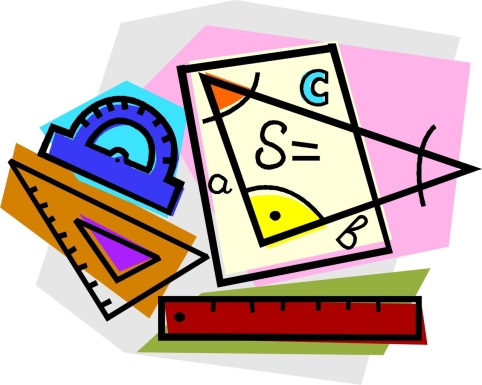 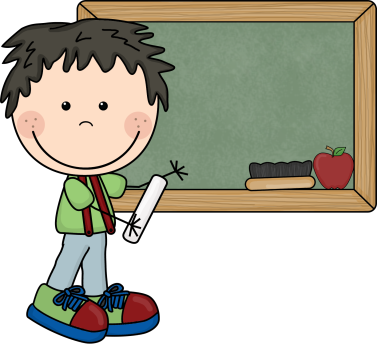 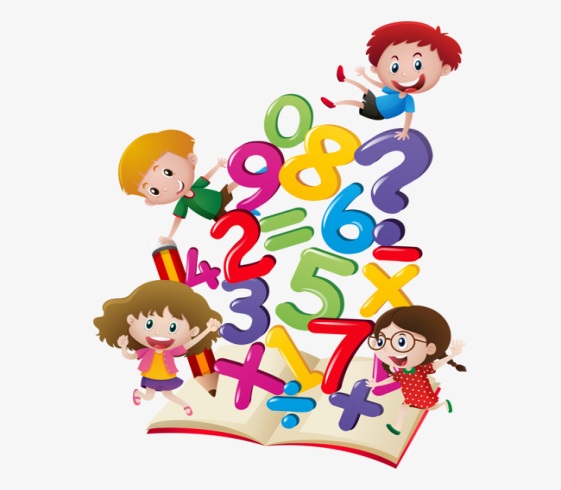 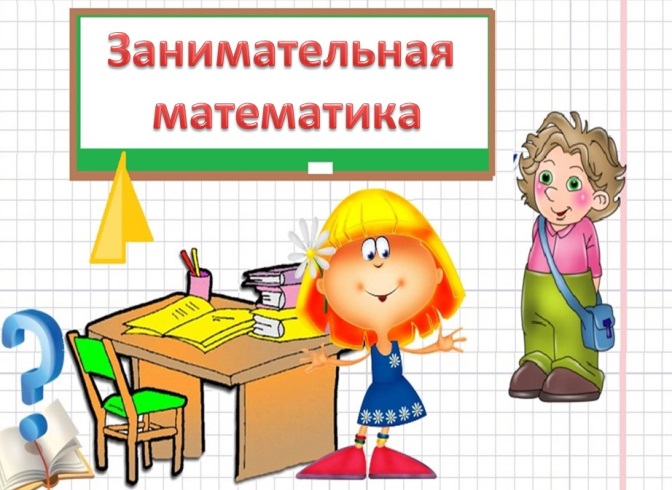 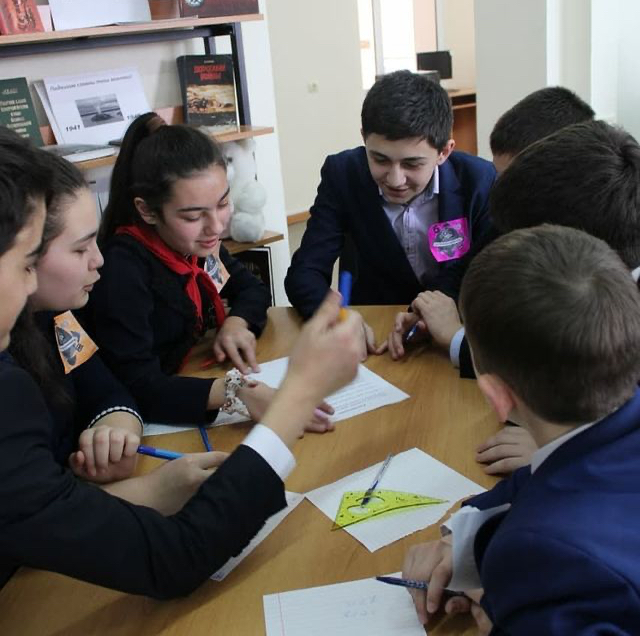 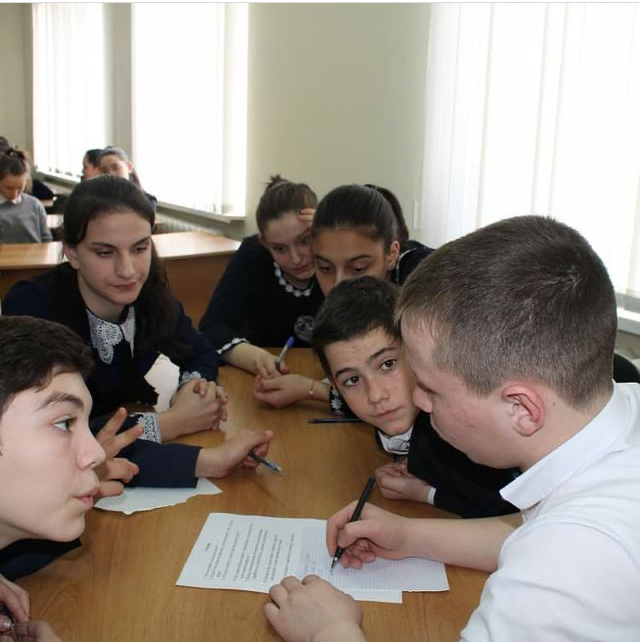 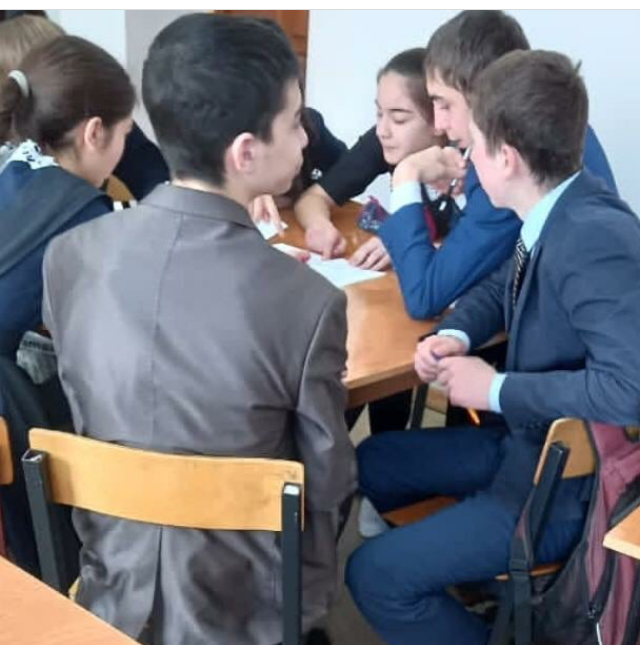 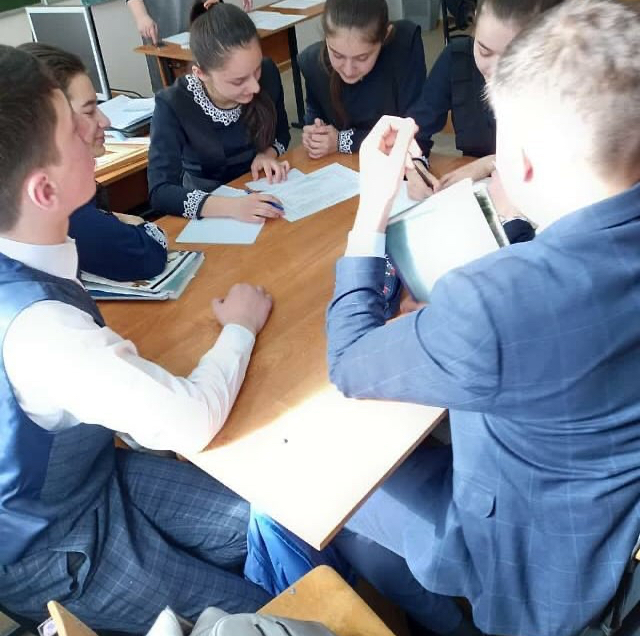 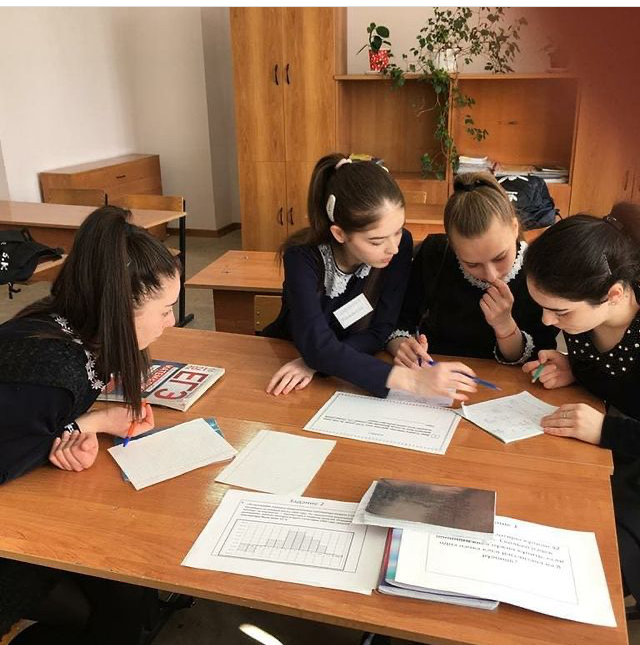 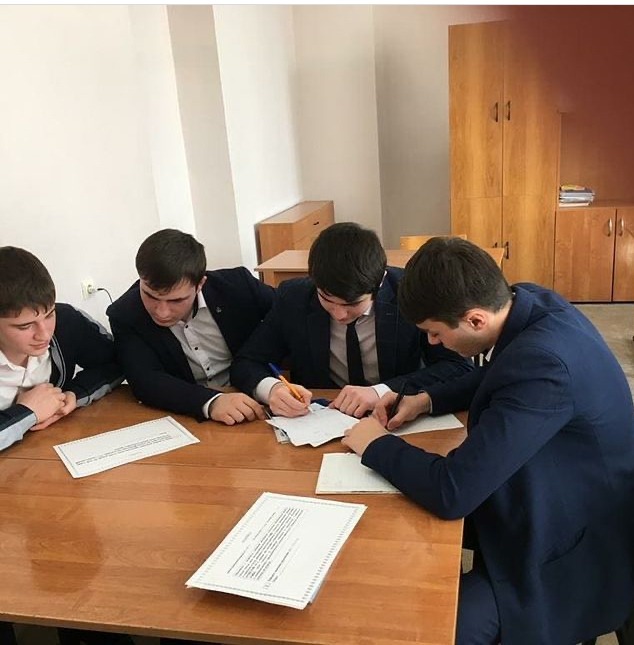 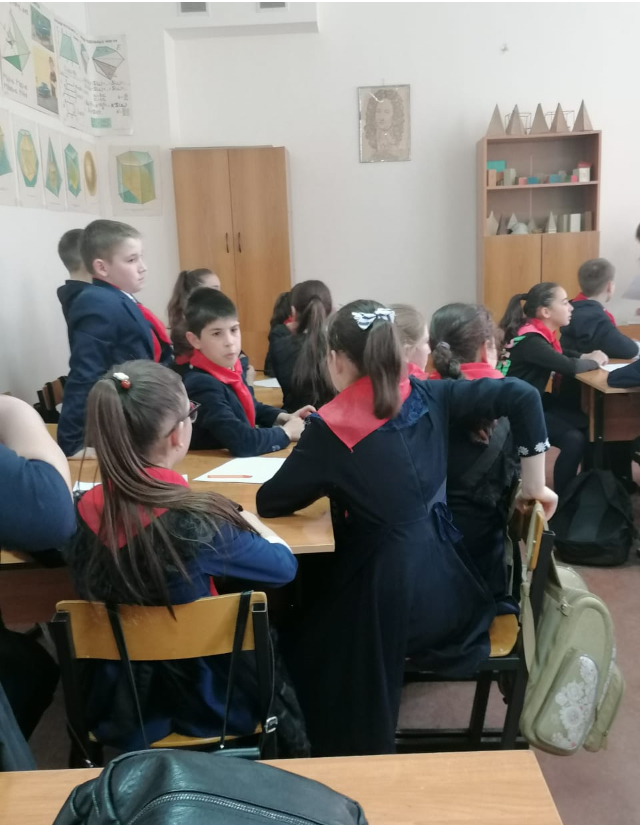 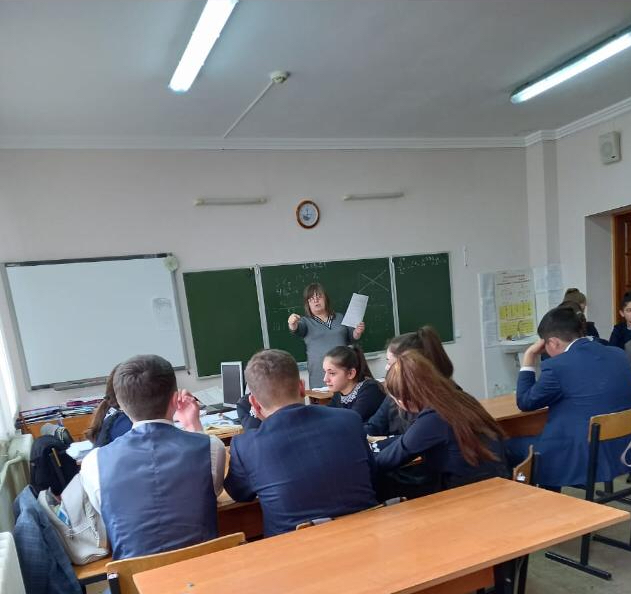 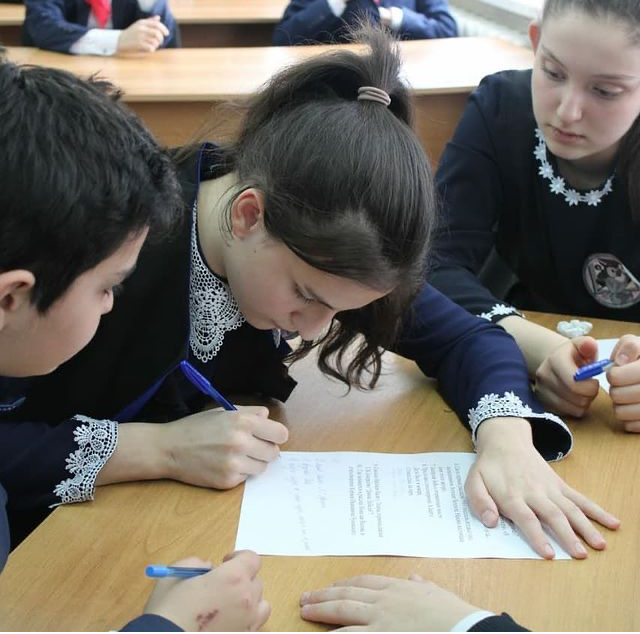 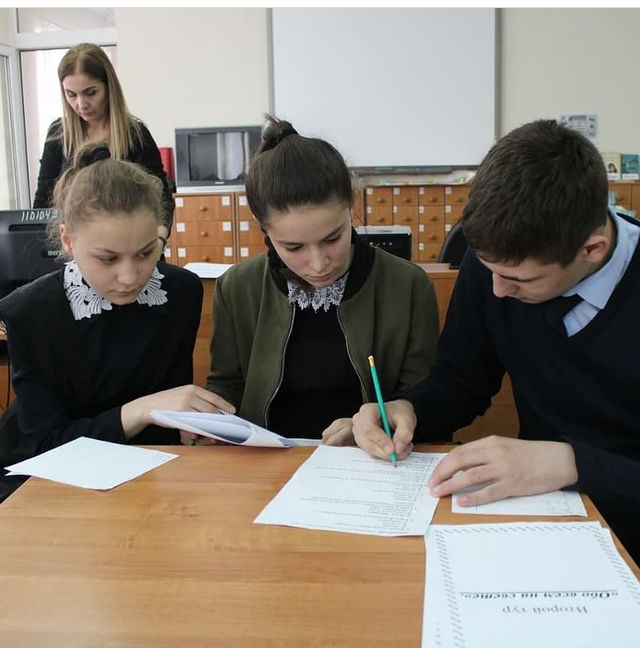 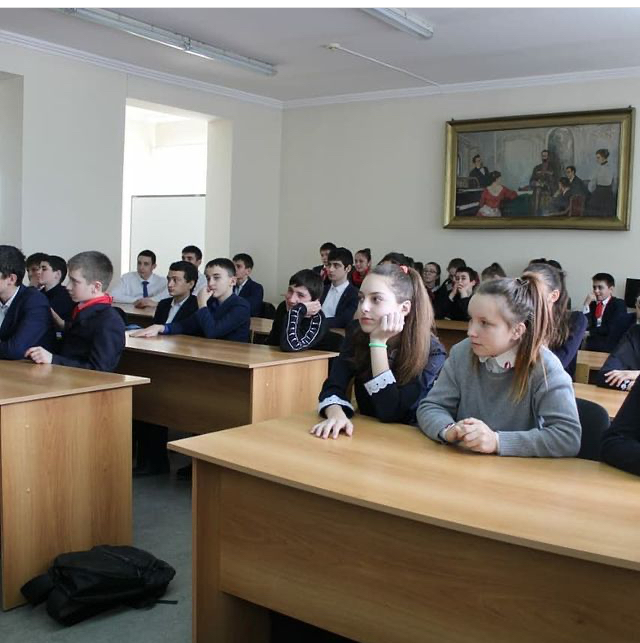 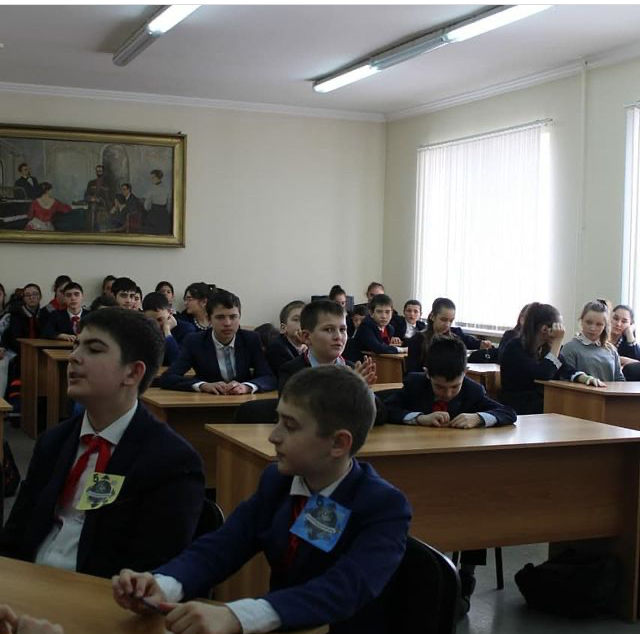 Газеты.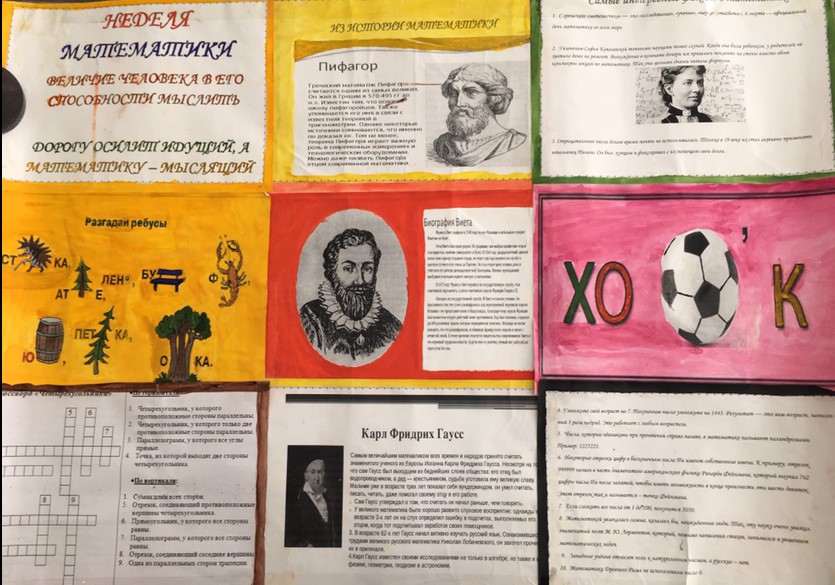 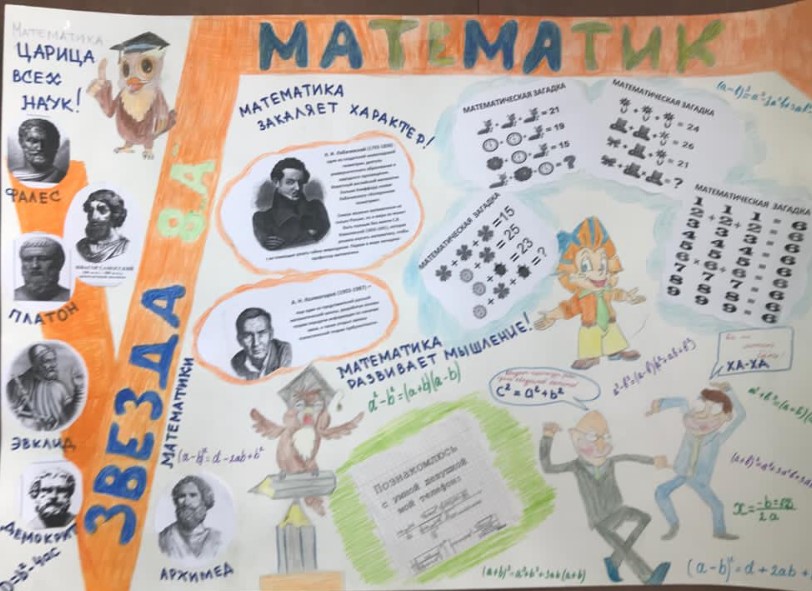 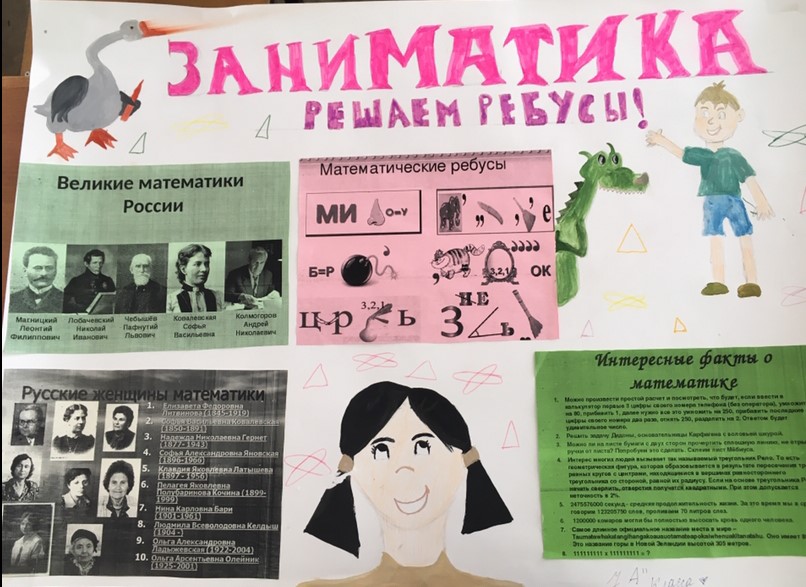 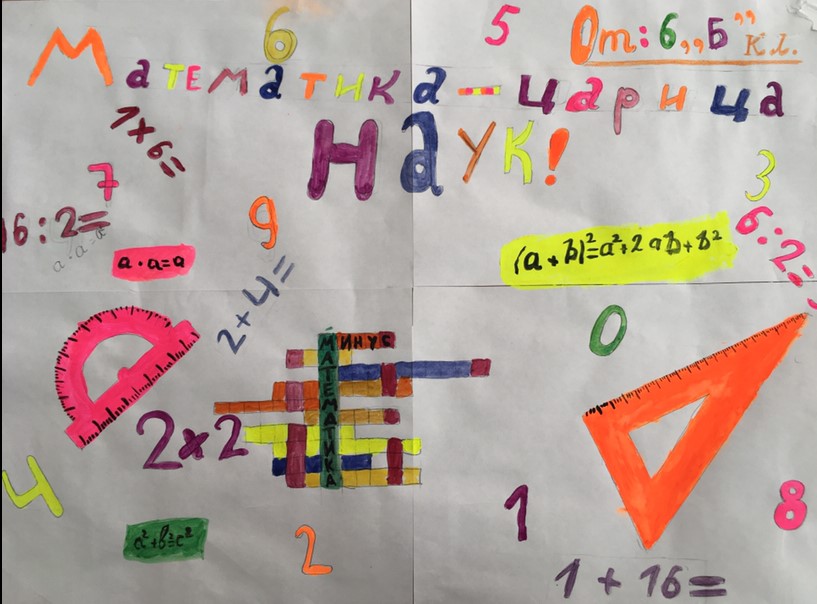 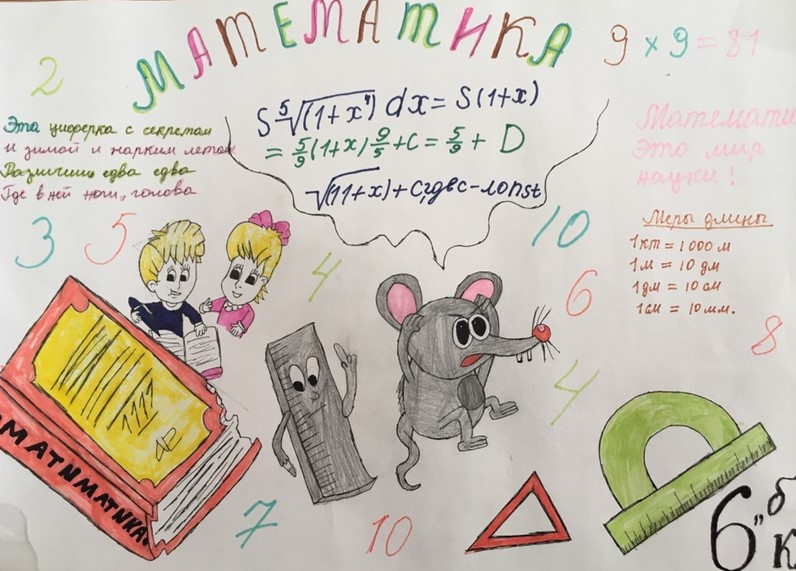 классФамилия, имя5Дряев Арсен, Бзыков Аслан, Епхиева Светлана, Борукаев Кирилл, Бестаева Диана6Сугаев Алан, Гасишвили Марина, Валиева Милана, Дудаев Дмитрий, Остаев Александр, Бураев Георгий, Гугкаева Динара, Дзагоева Кристина, Кочергина Луиза, Цораев Сослан7Сугаев Сармат, Дидаров Георгий, Бедоев Тамерлан, Бестаев Давид, Гусалова Лариса, Козаев Сослан8Бзыкова Замира, Албегова Карина, Бедоев Ахсар9Багаевы Лада и Лана, Дудаева Валерия, Валиев Заур, Кабоев Константин, Пхалагов Марат10Кокаев Сергей, Сиукаев Давид, Валиева Алина, Дзампаева Сабина11Калоев Туган, Агаева Ирина, Царахова Камилла, Гобозова КамиллаДень неделимероприятияклассыдатаответственныйпонедельникОткрытие недели.Интеллектуальная игра-конкурс «Эрудит».7«А», 7«Б»15.03.21Сидакова Ж.Н.вторникИнтеллектуальная игра «Сколько? Как? Почему?».9«А», 9«Б»16.03.21Сидакова Ж.Н.средаКВМ.Турнир смекалистых.6«А», 6«Б»1117.03.21Абациева Л.А.Сидакова Ж.Н.четвергИгра-викторина «Математический парк».5«А», 5«Б»18.03.21Хугаева  М.В.пятницаИсследовательские работы.7«Б»,10, 1119.03.21Сидакова Ж.Н.субботаВикторина по физике «Умнее всех».Конкурс газет.Подведение итогов85 – 1120.03.21Хугаева М.В.Царахова Ф.С.класс8А7Б7А6Б6Бсодержание55424эстетика43345актуальность54333итого баллов141210912место12342